２０１８年度　大阪市教員採用選考テスト６・１７教採突破講座③募集直前対策　個人面接演習頑張っておられる講師のみなさん！　一次面接本番です。大阪市教はみなさんの合格を応援しています。「普段の仕事はがんばっているのに面接で上がってしまった」　そんなことのないよう。本番で自分をアピールするための対策と模擬面接をします。面接練習は一人ではできませんね。私たちがお手伝い、助言します。合格をめざしてがんばりましょう。下記の申し込み用紙を市教本部にファックスするかメールで申し込んでください。参加費は1000円です。（組合員の方は無料です。）※ホームページからも申し込めます。日時　６月１７日（土曜日）午後２時(受付)～５時）会場　アネックスパル法円坂（地下鉄かＪＲ森之宮駅下車西へ8分）講師　先輩の若手教員・大阪市教役員内容　・第1講　「面接官の心をつかむ個人面接に」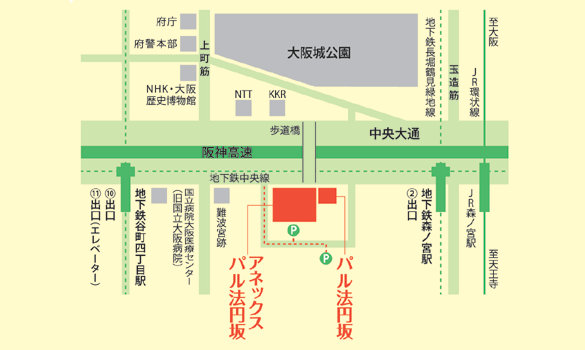 　　　・第２講　「面接演習」（受け身の面接からアピールする面接へ、面接官を体験する）定員　30名（定員に達した場合はキャンセル待ち受付となります。必ず事前に下記にＦＡＸかメール、ＨＰのフォームで申し込んで下さい。組合員を優先します。）主催　大阪市学校園教職員組合（大阪市教）・同臨時教職員部－－－－－－－－－－－－－－－－－－－－－申し込み用紙・・Fax 06-6910-7990　この用紙を切らずに↓の方向に送信してください※ホームページの申込フォームからでも申込可。※メールの方はo-sikyo1（←数字の１）@sea.plala.or.jpに下記と同様の内容でメールを。お名前（　　　　　　　　　　　　　　　　）　現職場名（　　　　　　　　　　　　　　　）連絡先（携帯番号　　　　　　　　　　　　）　紹介者(　　　　　　　　　　　　)　受付確認は携帯へショートメールで連絡します。　　　↑いなければ記入不要受験コース（小学校・中学校の教科（　　　）・幼稚園・養護教諭・栄養教諭